2) اساتید راهنما و مشاور:     نظر کمیته تخصصی:										امضاء دبیر علمی کمیته تخصصی* محقّق گرامي؛ 	مهلت تكميل طرح و تحويل آن به واحد كميته‌هاي تخصّصي، حداكثر 3 ماه پس از تاريخ ابلاغ آن به شماست و عدم ارائه آن در مهلت مقرّر، به منزله انصراف از ثبت نام تلقي مي شود.3/16) فهرست منابع و مآخذ:*      *      **      **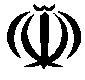 مركز مديريت حوزهعلمیه اصفهانمعـاونت آموزشو پژوهشمدیریت مدارك علميمركز مديريت حوزهعلمیه اصفهانمعـاونت آموزشو پژوهشمدیریت مدارك علميمركز مديريت حوزهعلمیه اصفهانمعـاونت آموزشو پژوهشمدیریت مدارك علميمركز مديريت حوزهعلمیه اصفهانمعـاونت آموزشو پژوهشمدیریت مدارك علميمركز مديريت حوزهعلمیه اصفهانمعـاونت آموزشو پژوهشمدیریت مدارك علمي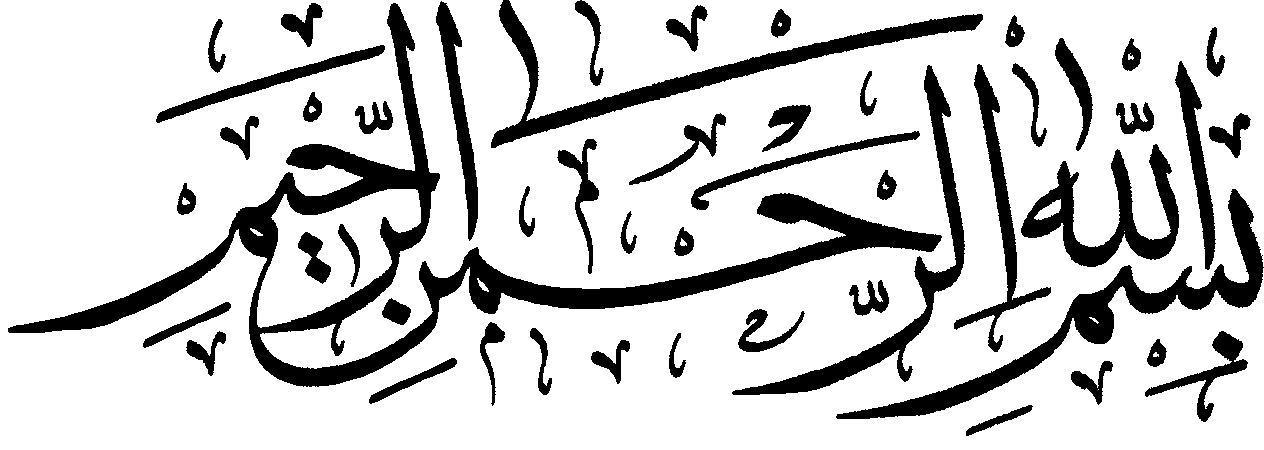 مركز مديريت حوزهعلمیه اصفهانمعـاونت آموزشو پژوهشمدیریت مدارك علميمركز مديريت حوزهعلمیه اصفهانمعـاونت آموزشو پژوهشمدیریت مدارك علميمركز مديريت حوزهعلمیه اصفهانمعـاونت آموزشو پژوهشمدیریت مدارك علميمركز مديريت حوزهعلمیه اصفهانمعـاونت آموزشو پژوهشمدیریت مدارك علميمركز مديريت حوزهعلمیه اصفهانمعـاونت آموزشو پژوهشمدیریت مدارك علميپرونده مرکز مدیریت:پرونده مرکز مدیریت:پرونده مرکز مدیریت:پرونده مرکز مدیریت:پرونده مرکز مدیریت:مركز مديريت حوزهعلمیه اصفهانمعـاونت آموزشو پژوهشمدیریت مدارك علميمركز مديريت حوزهعلمیه اصفهانمعـاونت آموزشو پژوهشمدیریت مدارك علميمركز مديريت حوزهعلمیه اصفهانمعـاونت آموزشو پژوهشمدیریت مدارك علميمركز مديريت حوزهعلمیه اصفهانمعـاونت آموزشو پژوهشمدیریت مدارك علميمركز مديريت حوزهعلمیه اصفهانمعـاونت آموزشو پژوهشمدیریت مدارك علميتاريخ دريافت:  تاريخ دريافت:  تاريخ دريافت:  تاريخ دريافت:  مركز مديريت حوزهعلمیه اصفهانمعـاونت آموزشو پژوهشمدیریت مدارك علميمركز مديريت حوزهعلمیه اصفهانمعـاونت آموزشو پژوهشمدیریت مدارك علميمركز مديريت حوزهعلمیه اصفهانمعـاونت آموزشو پژوهشمدیریت مدارك علميمركز مديريت حوزهعلمیه اصفهانمعـاونت آموزشو پژوهشمدیریت مدارك علميمركز مديريت حوزهعلمیه اصفهانمعـاونت آموزشو پژوهشمدیریت مدارك علميتاريخ‌ تحويـل‌:تاريخ‌ تحويـل‌:تاريخ‌ تحويـل‌:تاريخ‌ تحويـل‌:* توجه: این فرم بايد با همیاری و راهنمائي اساتید راهنما و مشاور تكميل ‌شود.* توجه: این فرم بايد با همیاری و راهنمائي اساتید راهنما و مشاور تكميل ‌شود.* توجه: این فرم بايد با همیاری و راهنمائي اساتید راهنما و مشاور تكميل ‌شود.* توجه: این فرم بايد با همیاری و راهنمائي اساتید راهنما و مشاور تكميل ‌شود.* توجه: این فرم بايد با همیاری و راهنمائي اساتید راهنما و مشاور تكميل ‌شود.* توجه: این فرم بايد با همیاری و راهنمائي اساتید راهنما و مشاور تكميل ‌شود.* توجه: این فرم بايد با همیاری و راهنمائي اساتید راهنما و مشاور تكميل ‌شود.* توجه: این فرم بايد با همیاری و راهنمائي اساتید راهنما و مشاور تكميل ‌شود.* توجه: این فرم بايد با همیاری و راهنمائي اساتید راهنما و مشاور تكميل ‌شود.* توجه: این فرم بايد با همیاری و راهنمائي اساتید راهنما و مشاور تكميل ‌شود.* توجه: این فرم بايد با همیاری و راهنمائي اساتید راهنما و مشاور تكميل ‌شود.* توجه: این فرم بايد با همیاری و راهنمائي اساتید راهنما و مشاور تكميل ‌شود.* توجه: این فرم بايد با همیاری و راهنمائي اساتید راهنما و مشاور تكميل ‌شود.* توجه: این فرم بايد با همیاری و راهنمائي اساتید راهنما و مشاور تكميل ‌شود.* توجه: این فرم بايد با همیاری و راهنمائي اساتید راهنما و مشاور تكميل ‌شود.* توجه: این فرم بايد با همیاری و راهنمائي اساتید راهنما و مشاور تكميل ‌شود.* توجه: این فرم بايد با همیاری و راهنمائي اساتید راهنما و مشاور تكميل ‌شود.* توجه: این فرم بايد با همیاری و راهنمائي اساتید راهنما و مشاور تكميل ‌شود.* توجه: این فرم بايد با همیاری و راهنمائي اساتید راهنما و مشاور تكميل ‌شود.* توجه: این فرم بايد با همیاری و راهنمائي اساتید راهنما و مشاور تكميل ‌شود.1) اطلاعات مربوط به دانشپژوه:1) اطلاعات مربوط به دانشپژوه:1) اطلاعات مربوط به دانشپژوه:1) اطلاعات مربوط به دانشپژوه:1) اطلاعات مربوط به دانشپژوه:نام و نام خانوادگي:نام و نام خانوادگي:نام و نام خانوادگي:نام و نام خانوادگي:نام و نام خانوادگي:ش.ش:ش.ش:محل صدور:محل صدور:محل صدور:تلفن منزل:تلفن منزل:تلفن همراه:رشته و گرایش:رشته و گرایش:رشته و گرایش:نام كميته تخصصي:نام كميته تخصصي:نام كميته تخصصي:نام كميته تخصصي:موضوع رساله (مصوّب کمیته): نام و نام خانوادگي استاد راهنما:نام و نام خانوادگي استاد راهنما:نام و نام خانوادگي استاد مشاور:نام و نام خانوادگي استاد مشاور:نظر استاد راهنما (درخصوص طرح رساله علمی):نظر استاد راهنما (درخصوص طرح رساله علمی):نظر استاد مشاور (درخصوص طرح رساله علمی):نظر استاد مشاور (درخصوص طرح رساله علمی):تاریخ:امضاءتاریخ:امضاء3) اطلاعات مربوط به رساله:3) اطلاعات مربوط به رساله:3) اطلاعات مربوط به رساله:3) اطلاعات مربوط به رساله:3) اطلاعات مربوط به رساله:3) اطلاعات مربوط به رساله:3/1)  زبان:فارسی عربی عربی عربی عربی 3/2) واژگان کلیدی (واژه ها و کلمات اصلی و پرتکرار که در رساله درباره آنها بحث می شود)ب ـ 1) فارسی: ب ـ 2) عربی:  3/2) واژگان کلیدی (واژه ها و کلمات اصلی و پرتکرار که در رساله درباره آنها بحث می شود)ب ـ 1) فارسی: ب ـ 2) عربی:  3/2) واژگان کلیدی (واژه ها و کلمات اصلی و پرتکرار که در رساله درباره آنها بحث می شود)ب ـ 1) فارسی: ب ـ 2) عربی:  3/2) واژگان کلیدی (واژه ها و کلمات اصلی و پرتکرار که در رساله درباره آنها بحث می شود)ب ـ 1) فارسی: ب ـ 2) عربی:  3/2) واژگان کلیدی (واژه ها و کلمات اصلی و پرتکرار که در رساله درباره آنها بحث می شود)ب ـ 1) فارسی: ب ـ 2) عربی:  3/2) واژگان کلیدی (واژه ها و کلمات اصلی و پرتکرار که در رساله درباره آنها بحث می شود)ب ـ 1) فارسی: ب ـ 2) عربی:  3/3) نوع تحقیق به دیده هدف:3/3) نوع تحقیق به دیده هدف:3/3) نوع تحقیق به دیده هدف:بنیادی کاربردی توسعهای 3/4) بيان مسأله و تعیین قلمرو آن:3/4) بيان مسأله و تعیین قلمرو آن:3/4) بيان مسأله و تعیین قلمرو آن:3/4) بيان مسأله و تعیین قلمرو آن:3/4) بيان مسأله و تعیین قلمرو آن:3/4) بيان مسأله و تعیین قلمرو آن:3/5) سؤالات تحقیق:3/5/1) سؤال اصلی (= عنوان رساله): 3/5/2) سؤالات فرعی: 3/5/3) سؤالات فرعیتر: 3/5) سؤالات تحقیق:3/5/1) سؤال اصلی (= عنوان رساله): 3/5/2) سؤالات فرعی: 3/5/3) سؤالات فرعیتر: 3/5) سؤالات تحقیق:3/5/1) سؤال اصلی (= عنوان رساله): 3/5/2) سؤالات فرعی: 3/5/3) سؤالات فرعیتر: 3/5) سؤالات تحقیق:3/5/1) سؤال اصلی (= عنوان رساله): 3/5/2) سؤالات فرعی: 3/5/3) سؤالات فرعیتر: 3/5) سؤالات تحقیق:3/5/1) سؤال اصلی (= عنوان رساله): 3/5/2) سؤالات فرعی: 3/5/3) سؤالات فرعیتر: 3/5) سؤالات تحقیق:3/5/1) سؤال اصلی (= عنوان رساله): 3/5/2) سؤالات فرعی: 3/5/3) سؤالات فرعیتر: 3/6) فرضیه تحقیق: (الگوی آغازین و پاسخهای احتمالی برای پرسشهای پژوهش که به صورت جملات خبری میآید)3/6) فرضیه تحقیق: (الگوی آغازین و پاسخهای احتمالی برای پرسشهای پژوهش که به صورت جملات خبری میآید)3/6) فرضیه تحقیق: (الگوی آغازین و پاسخهای احتمالی برای پرسشهای پژوهش که به صورت جملات خبری میآید)3/6) فرضیه تحقیق: (الگوی آغازین و پاسخهای احتمالی برای پرسشهای پژوهش که به صورت جملات خبری میآید)3/6) فرضیه تحقیق: (الگوی آغازین و پاسخهای احتمالی برای پرسشهای پژوهش که به صورت جملات خبری میآید)3/6) فرضیه تحقیق: (الگوی آغازین و پاسخهای احتمالی برای پرسشهای پژوهش که به صورت جملات خبری میآید)3/7) اهداف و فوائد تحقیق: (شامل اهداف علمی و نظریه پردازیهای کاربردی و اجرایی)3/7) اهداف و فوائد تحقیق: (شامل اهداف علمی و نظریه پردازیهای کاربردی و اجرایی)3/7) اهداف و فوائد تحقیق: (شامل اهداف علمی و نظریه پردازیهای کاربردی و اجرایی)3/7) اهداف و فوائد تحقیق: (شامل اهداف علمی و نظریه پردازیهای کاربردی و اجرایی)3/7) اهداف و فوائد تحقیق: (شامل اهداف علمی و نظریه پردازیهای کاربردی و اجرایی)3/7) اهداف و فوائد تحقیق: (شامل اهداف علمی و نظریه پردازیهای کاربردی و اجرایی)3/8) پیشینه تحقیق و امتیاز این پژوهش: (سابقه و نتایج تحقیقات دیگران در خصوص موضوع و امتیاز این پژوهش نسبت به آنها)3/8) پیشینه تحقیق و امتیاز این پژوهش: (سابقه و نتایج تحقیقات دیگران در خصوص موضوع و امتیاز این پژوهش نسبت به آنها)3/8) پیشینه تحقیق و امتیاز این پژوهش: (سابقه و نتایج تحقیقات دیگران در خصوص موضوع و امتیاز این پژوهش نسبت به آنها)3/8) پیشینه تحقیق و امتیاز این پژوهش: (سابقه و نتایج تحقیقات دیگران در خصوص موضوع و امتیاز این پژوهش نسبت به آنها)3/8) پیشینه تحقیق و امتیاز این پژوهش: (سابقه و نتایج تحقیقات دیگران در خصوص موضوع و امتیاز این پژوهش نسبت به آنها)3/8) پیشینه تحقیق و امتیاز این پژوهش: (سابقه و نتایج تحقیقات دیگران در خصوص موضوع و امتیاز این پژوهش نسبت به آنها)3/9) جامعه آماری و گروه نمونه: (در صورت استفاده از شیوه های آماری و میدانی)3/9) جامعه آماری و گروه نمونه: (در صورت استفاده از شیوه های آماری و میدانی)3/9) جامعه آماری و گروه نمونه: (در صورت استفاده از شیوه های آماری و میدانی)3/9) جامعه آماری و گروه نمونه: (در صورت استفاده از شیوه های آماری و میدانی)3/9) جامعه آماری و گروه نمونه: (در صورت استفاده از شیوه های آماری و میدانی)3/9) جامعه آماری و گروه نمونه: (در صورت استفاده از شیوه های آماری و میدانی)3/10) کاربرد نتایج تحقیق: (نتیجه این تحقیق، چه کاربردی خواهد داشت و برای چه کسانی می تواند مفید واقع شود؟)3/10) کاربرد نتایج تحقیق: (نتیجه این تحقیق، چه کاربردی خواهد داشت و برای چه کسانی می تواند مفید واقع شود؟)3/10) کاربرد نتایج تحقیق: (نتیجه این تحقیق، چه کاربردی خواهد داشت و برای چه کسانی می تواند مفید واقع شود؟)3/10) کاربرد نتایج تحقیق: (نتیجه این تحقیق، چه کاربردی خواهد داشت و برای چه کسانی می تواند مفید واقع شود؟)3/10) کاربرد نتایج تحقیق: (نتیجه این تحقیق، چه کاربردی خواهد داشت و برای چه کسانی می تواند مفید واقع شود؟)3/10) کاربرد نتایج تحقیق: (نتیجه این تحقیق، چه کاربردی خواهد داشت و برای چه کسانی می تواند مفید واقع شود؟)3/10) کاربرد نتایج تحقیق: (نتیجه این تحقیق، چه کاربردی خواهد داشت و برای چه کسانی می تواند مفید واقع شود؟)3/10) کاربرد نتایج تحقیق: (نتیجه این تحقیق، چه کاربردی خواهد داشت و برای چه کسانی می تواند مفید واقع شود؟)3/10) کاربرد نتایج تحقیق: (نتیجه این تحقیق، چه کاربردی خواهد داشت و برای چه کسانی می تواند مفید واقع شود؟)3/10) کاربرد نتایج تحقیق: (نتیجه این تحقیق، چه کاربردی خواهد داشت و برای چه کسانی می تواند مفید واقع شود؟)3/10) کاربرد نتایج تحقیق: (نتیجه این تحقیق، چه کاربردی خواهد داشت و برای چه کسانی می تواند مفید واقع شود؟)3/11) ضرورت این انتخاب و انجام تحقیق: (دلایل انتخاب این موضوع توسط شما)3/11) ضرورت این انتخاب و انجام تحقیق: (دلایل انتخاب این موضوع توسط شما)3/11) ضرورت این انتخاب و انجام تحقیق: (دلایل انتخاب این موضوع توسط شما)3/11) ضرورت این انتخاب و انجام تحقیق: (دلایل انتخاب این موضوع توسط شما)3/11) ضرورت این انتخاب و انجام تحقیق: (دلایل انتخاب این موضوع توسط شما)3/11) ضرورت این انتخاب و انجام تحقیق: (دلایل انتخاب این موضوع توسط شما)3/11) ضرورت این انتخاب و انجام تحقیق: (دلایل انتخاب این موضوع توسط شما)3/11) ضرورت این انتخاب و انجام تحقیق: (دلایل انتخاب این موضوع توسط شما)3/11) ضرورت این انتخاب و انجام تحقیق: (دلایل انتخاب این موضوع توسط شما)3/11) ضرورت این انتخاب و انجام تحقیق: (دلایل انتخاب این موضوع توسط شما)3/11) ضرورت این انتخاب و انجام تحقیق: (دلایل انتخاب این موضوع توسط شما)3/12)  روش پژوهش:عقلیِ برهانی عقلیِ برهانی عقلیِ برهانی عقلیِ برهانی نقلی وحيانی نقلی وحيانی نقلی وحيانی نقلیِ تاريخی نقلیِ تاريخی علمیِ تجربی 3/12)  روش پژوهش:شهودیِ عرفانی شهودیِ عرفانی شهودیِ عرفانی شهودیِ عرفانی زبانی و ادبی زبانی و ادبی زبانی و ادبی آمیزهای و تلفیقی آمیزهای و تلفیقی 3/13) روش گردآوری اطلاعات و دادهها:3/13) روش گردآوری اطلاعات و دادهها:3/13) روش گردآوری اطلاعات و دادهها:3/13) روش گردآوری اطلاعات و دادهها:3/13) روش گردآوری اطلاعات و دادهها:3/13) روش گردآوری اطلاعات و دادهها:3/13) روش گردآوری اطلاعات و دادهها:3/13) روش گردآوری اطلاعات و دادهها:3/13) روش گردآوری اطلاعات و دادهها:3/13) روش گردآوری اطلاعات و دادهها:3/13) روش گردآوری اطلاعات و دادهها:اسناد نوشتاری اسناد نوشتاری سامانههای رایانهای سامانههای رایانهای سامانههای رایانهای نرم افزارهای علمی نرم افزارهای علمی نرم افزارهای علمی نرم افزارهای علمی 3/14) روش داده پردازی:3/14) روش داده پردازی:3/14) روش داده پردازی:3/14) روش داده پردازی:3/14) روش داده پردازی:3/14) روش داده پردازی:3/14) روش داده پردازی:3/14) روش داده پردازی:3/14) روش داده پردازی:3/14) روش داده پردازی:3/14) روش داده پردازی:توصیفی تحلیلی تحلیلی تحلیلی توصیفی و تحلیلی توصیفی و تحلیلی توصیفی و تحلیلی تحلیلی و انتقادی تحلیلی و انتقادی 3/15) فهرست عناوين و هندسه تحقيق (بخش ها، فصلها و گفتارها با رعايت ترتيب منطقي و به تناسب پرسشهای تحقیق)رديفعنوان (كتاب / مقاله)نويسندهمترجمناشر / محل نشرسال / نوبت چاپ